ภาพก่อนตรวจกิจกรรม 5 ส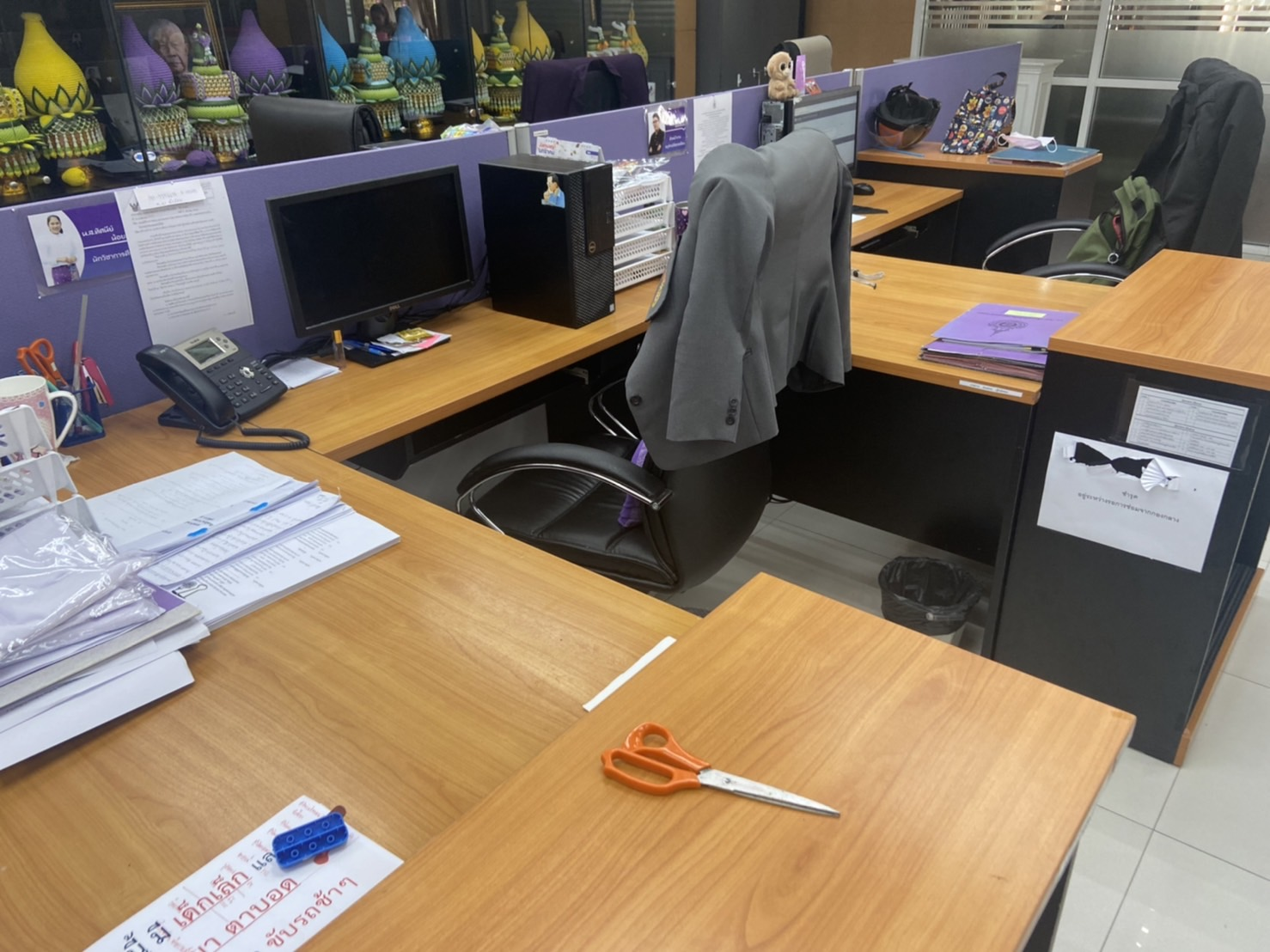 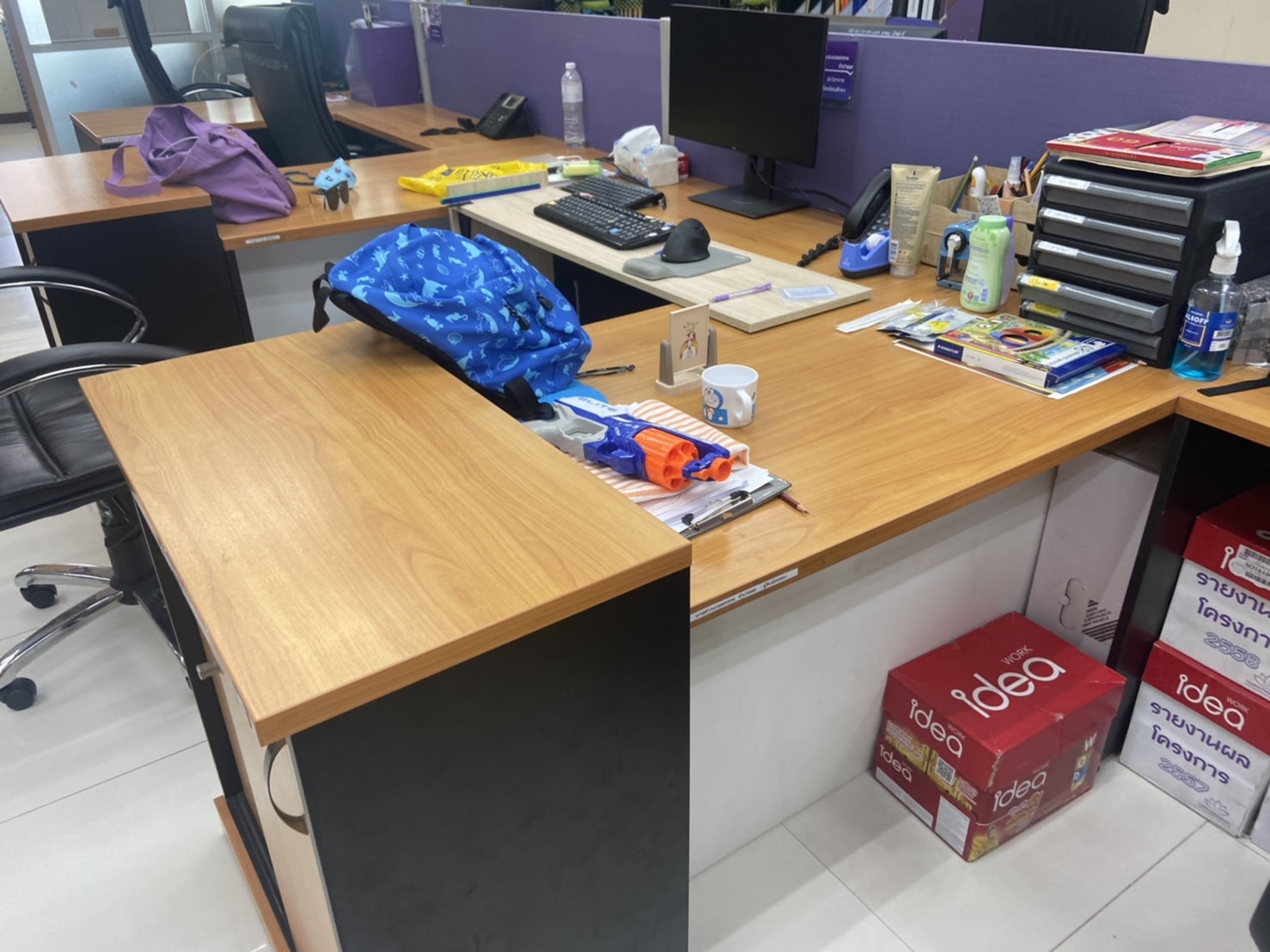 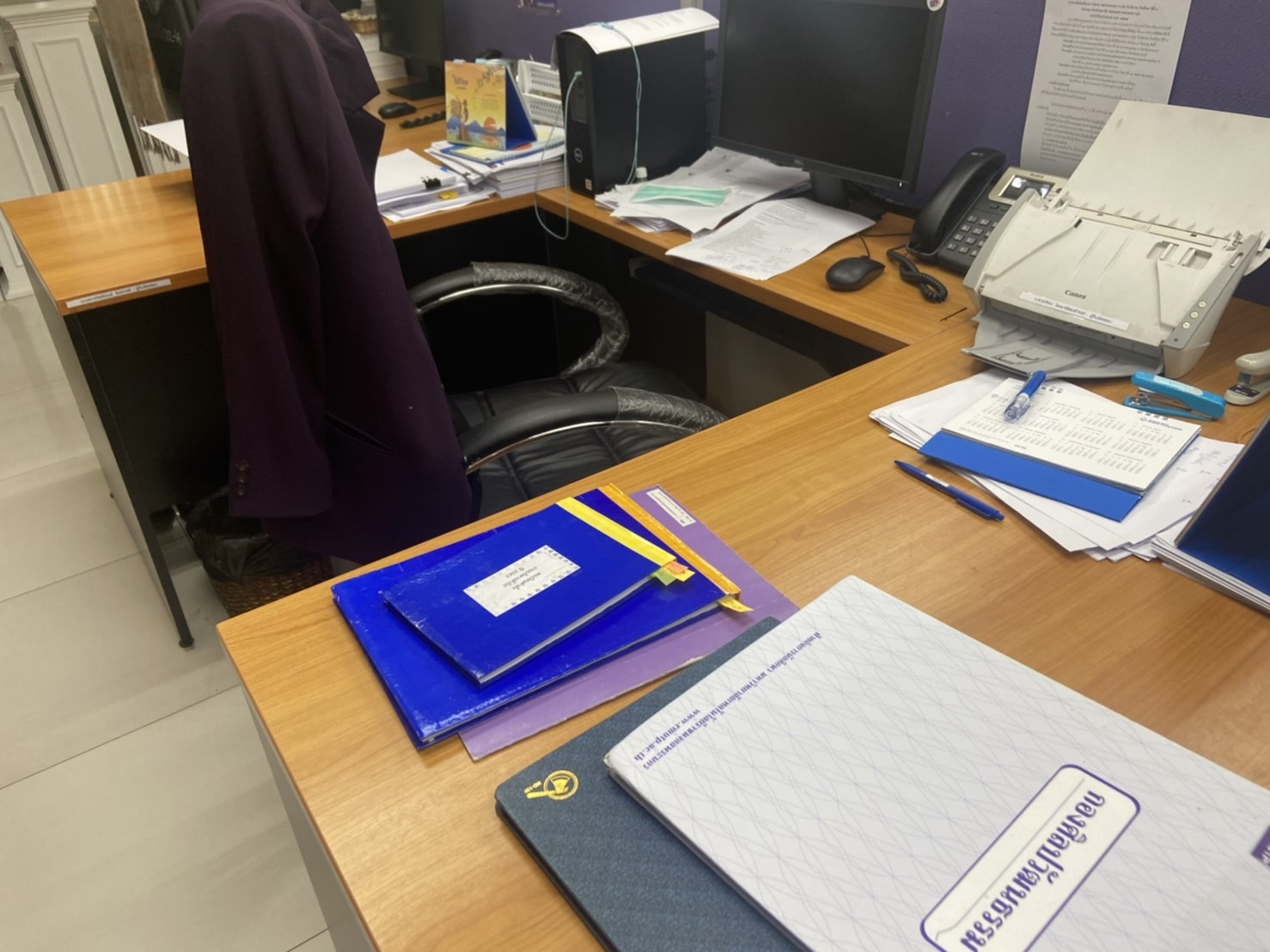 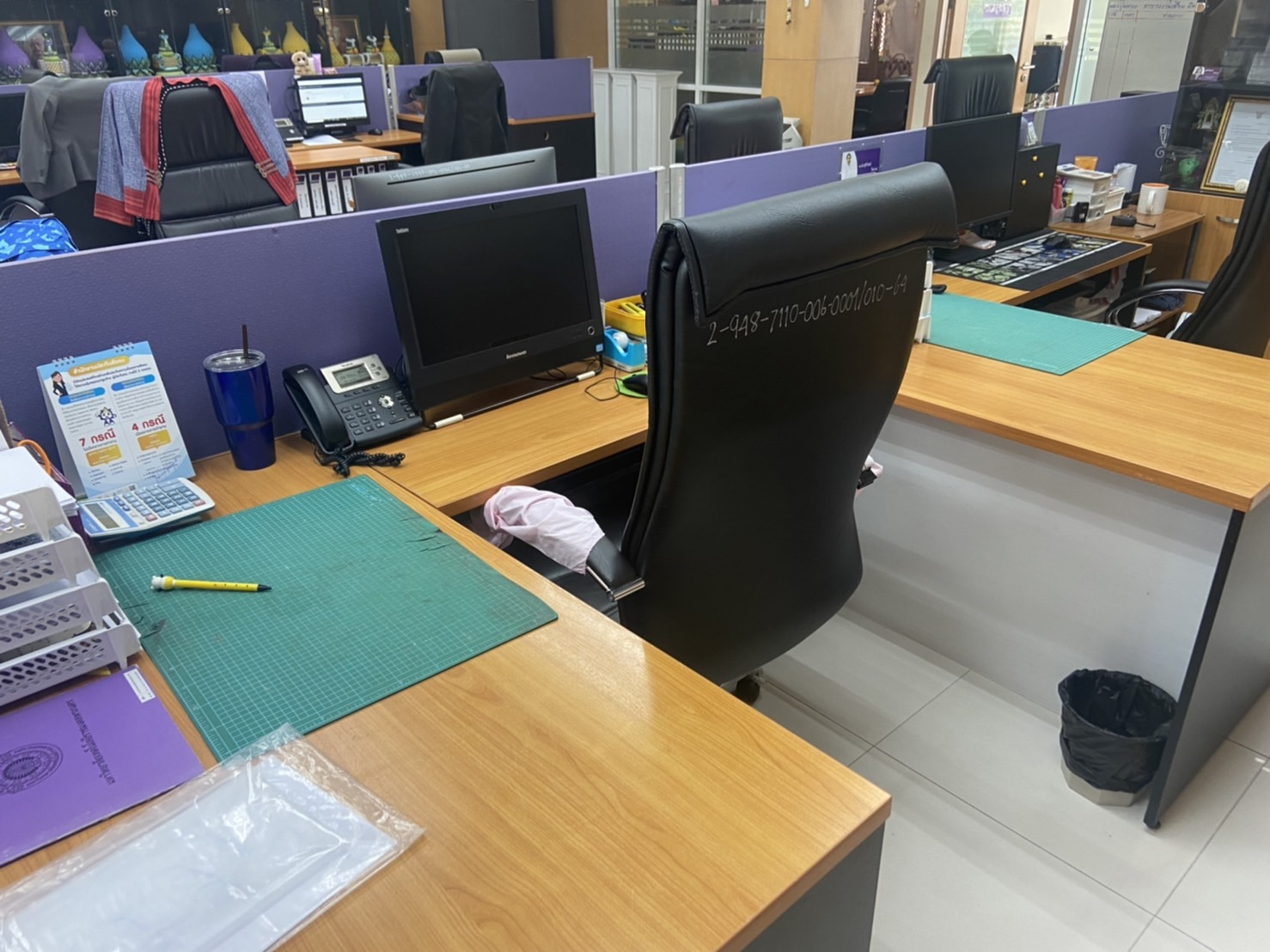 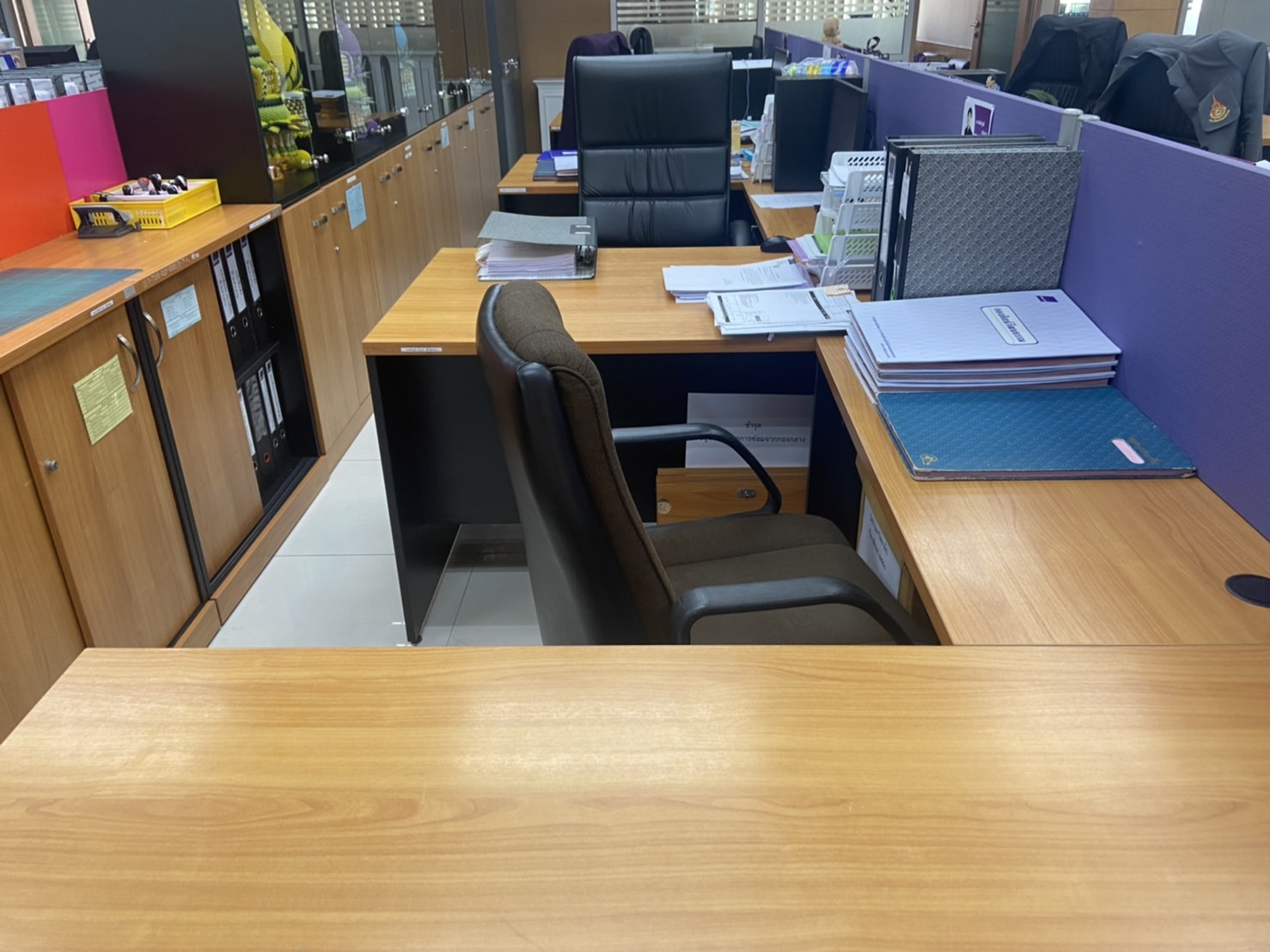 ภาพก่อนตรวจกิจกรรม 5 ส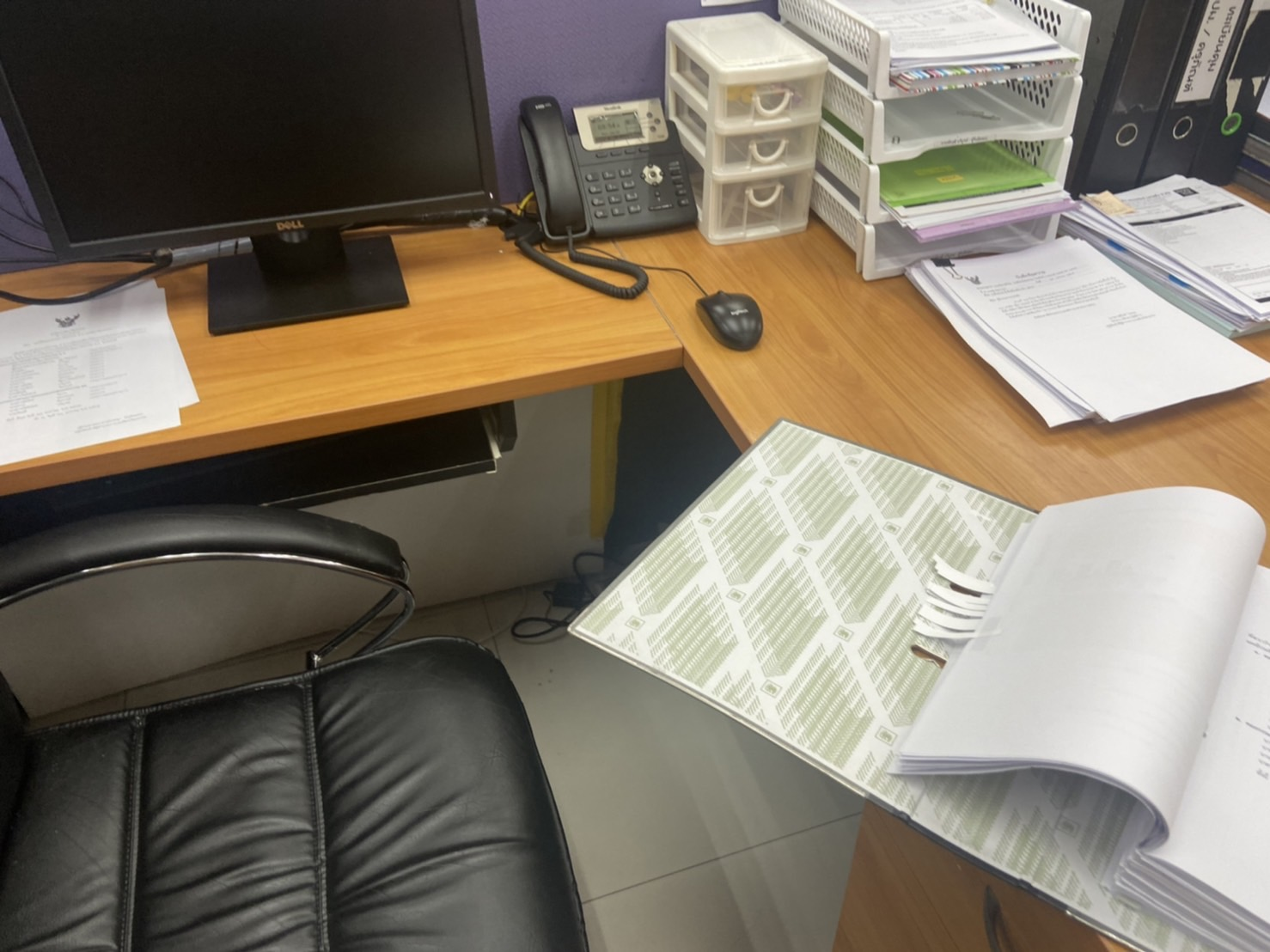 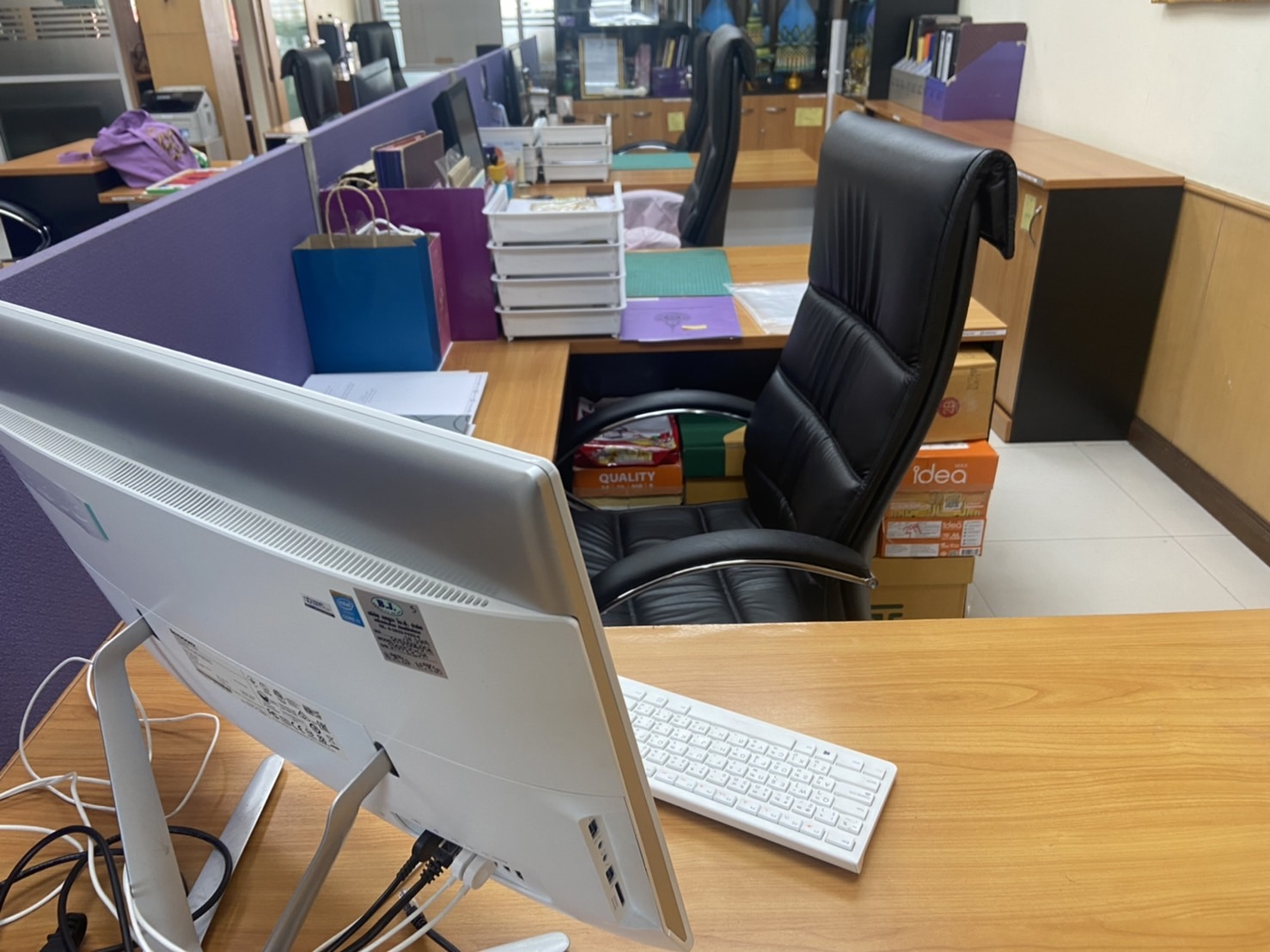 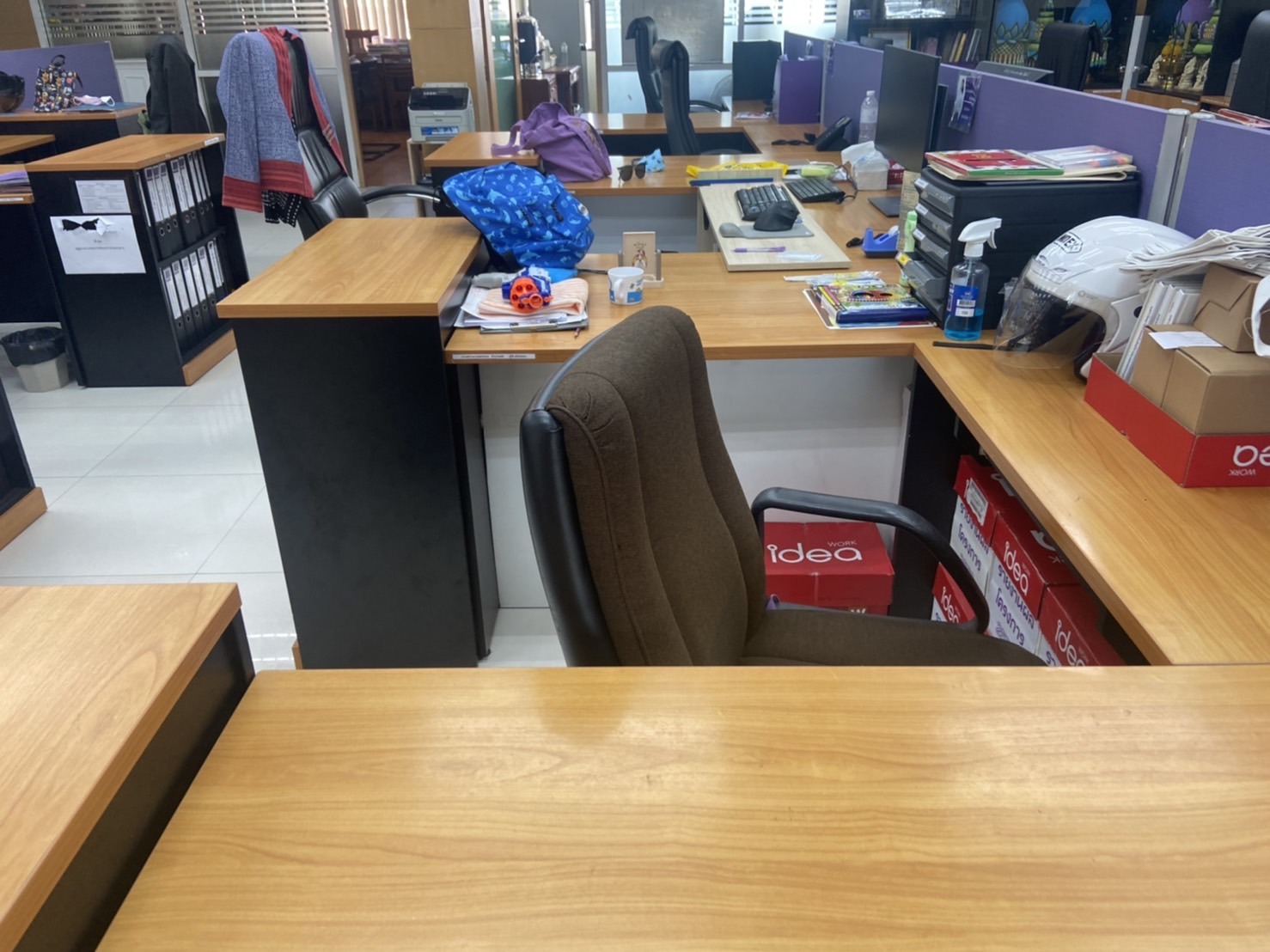 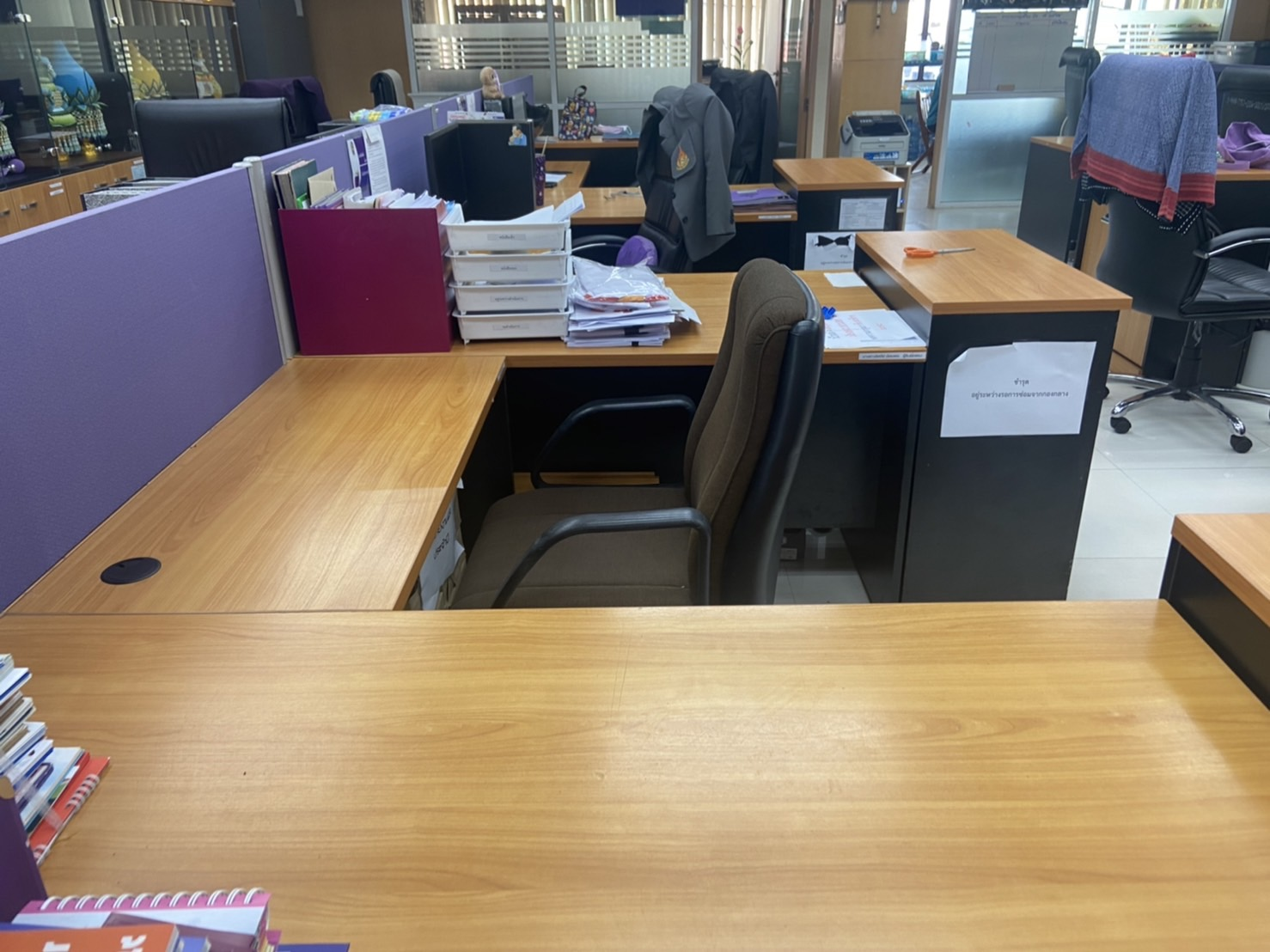 ภาพก่อนตรวจกิจกรรม 5 ส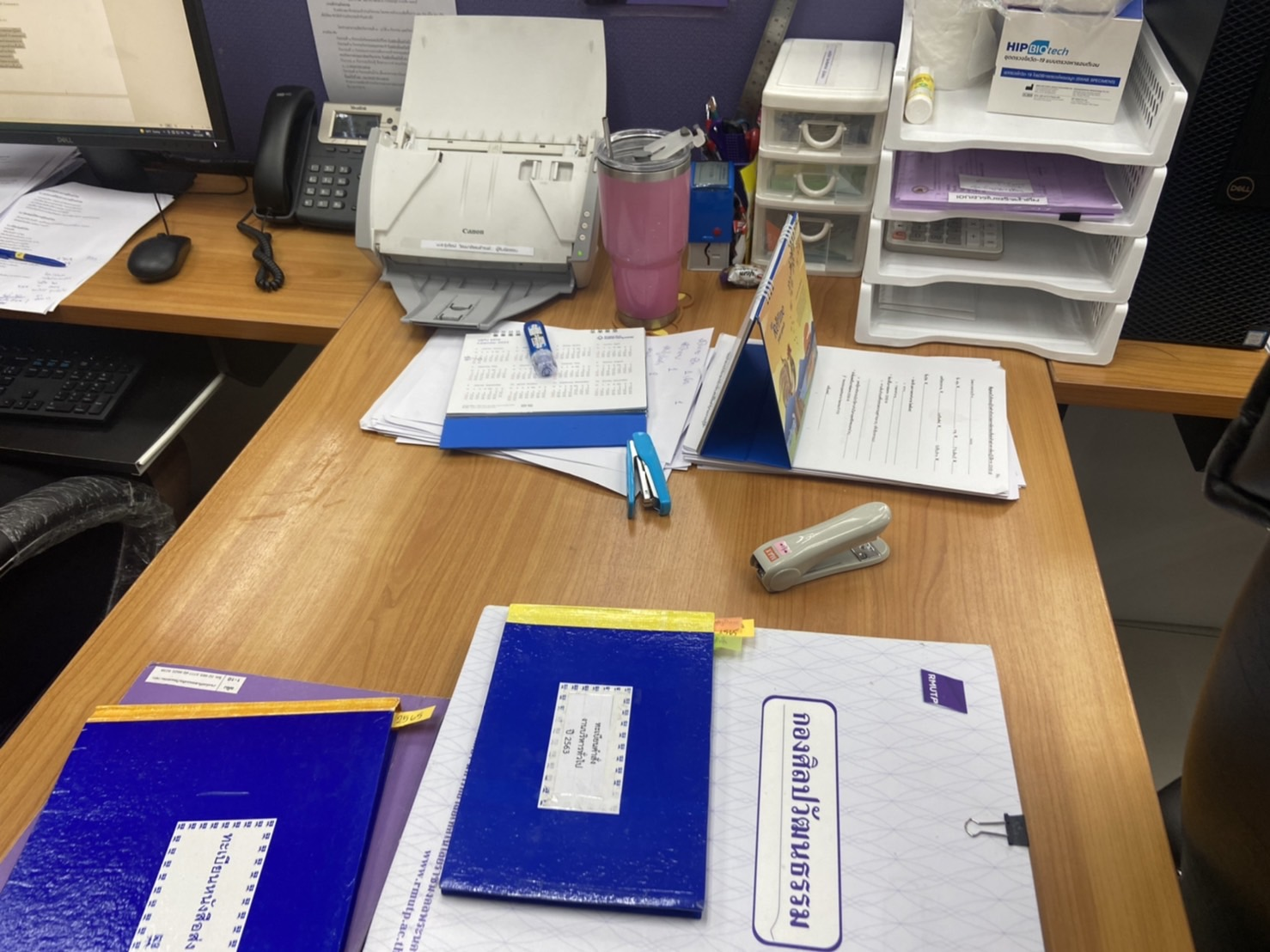 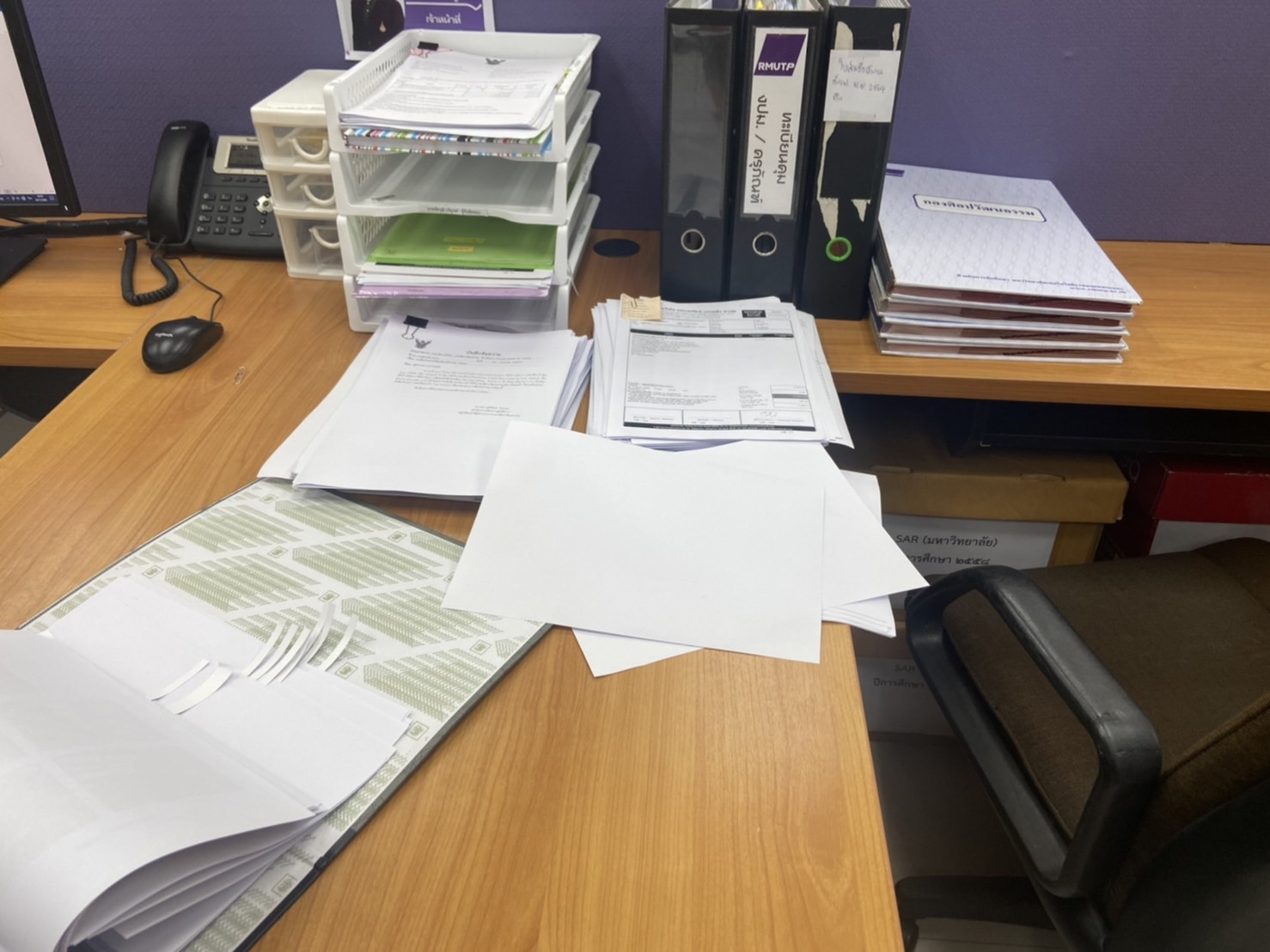 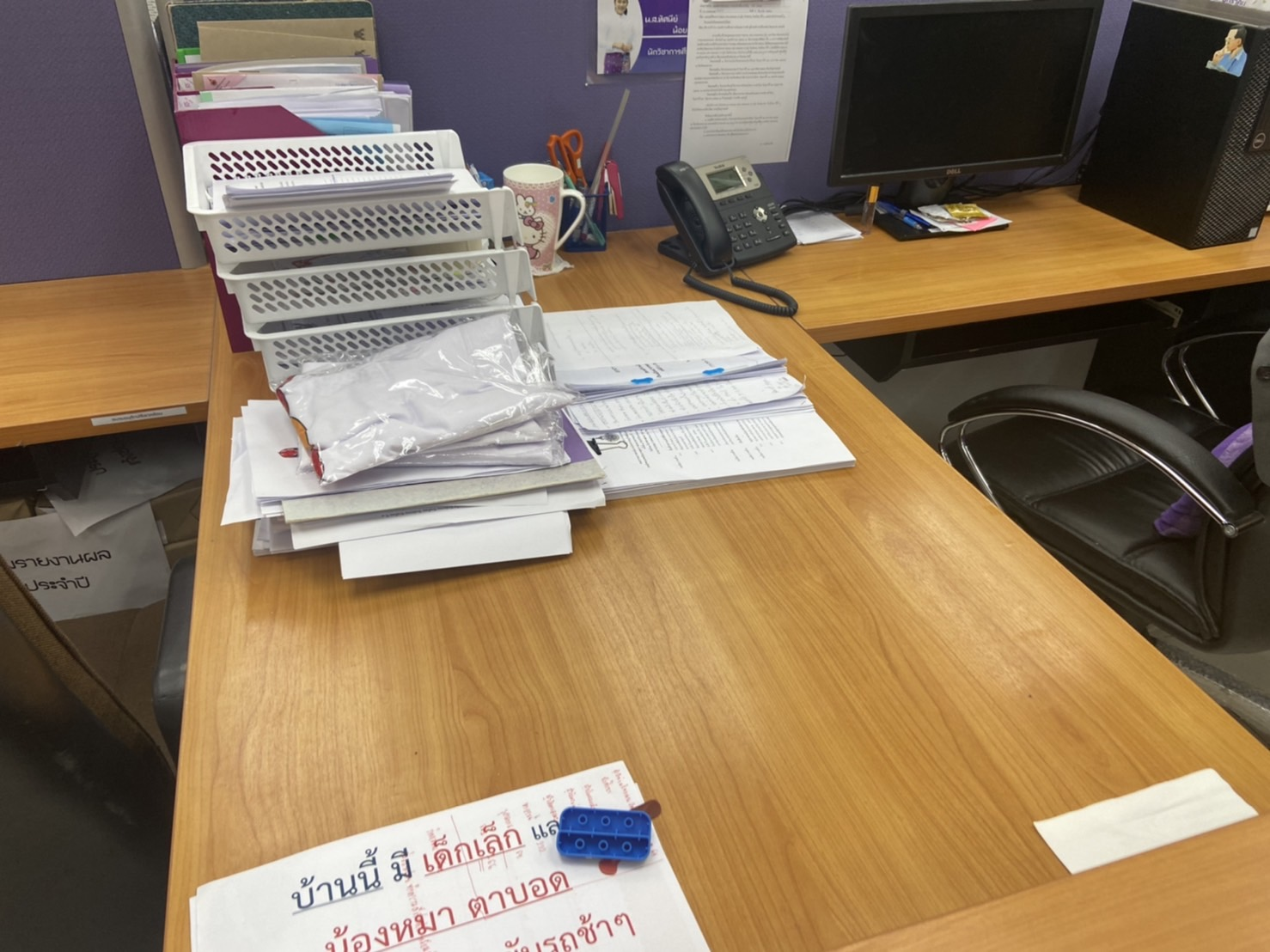 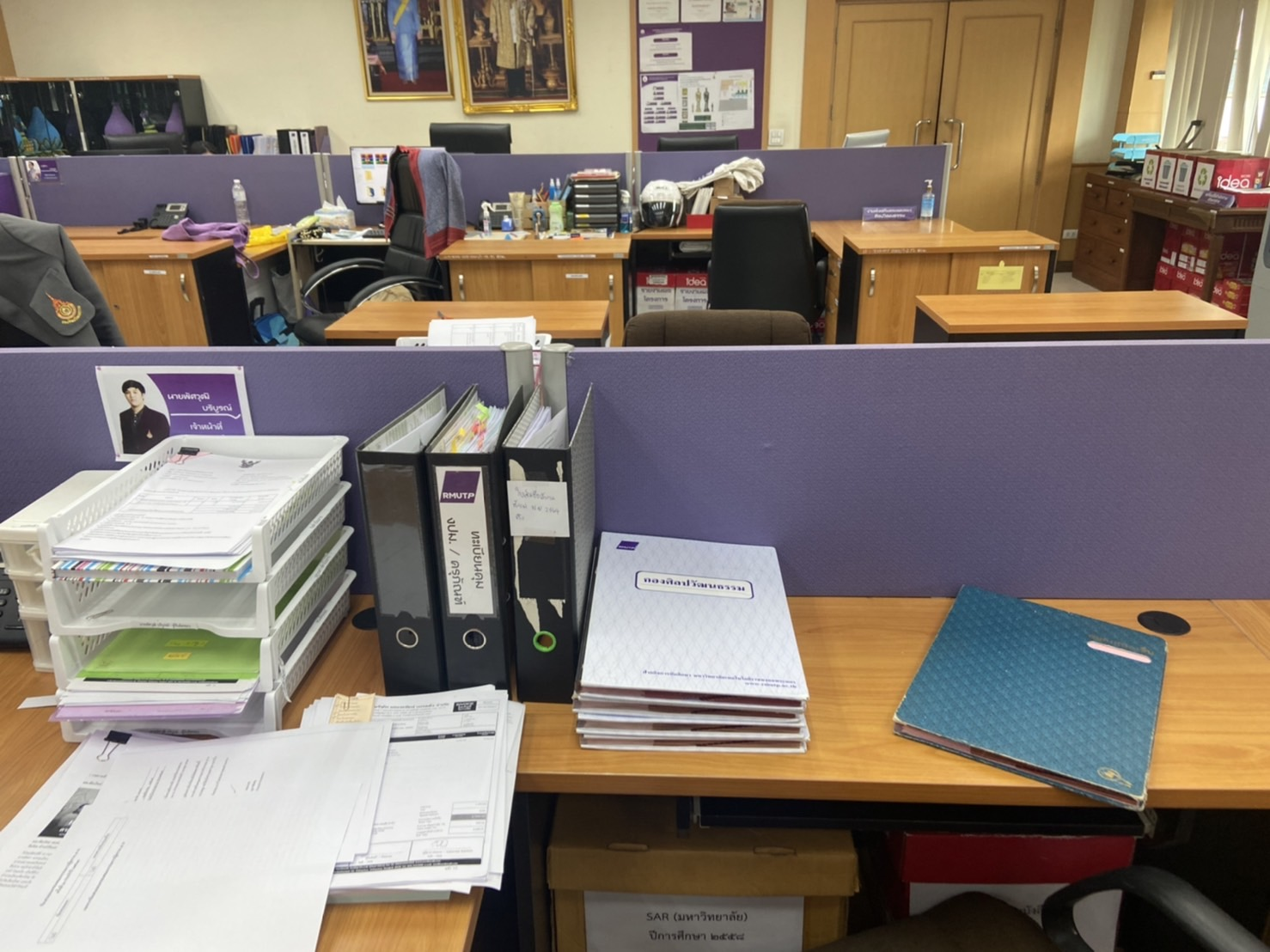 ภาพก่อนตรวจกิจกรรม 5 ส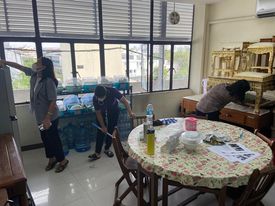 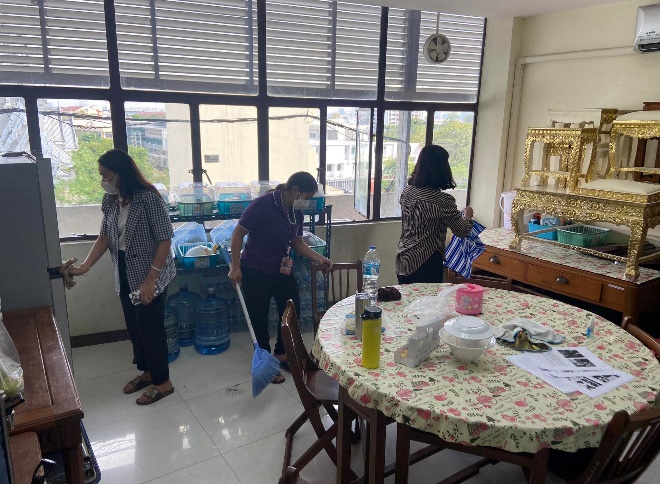 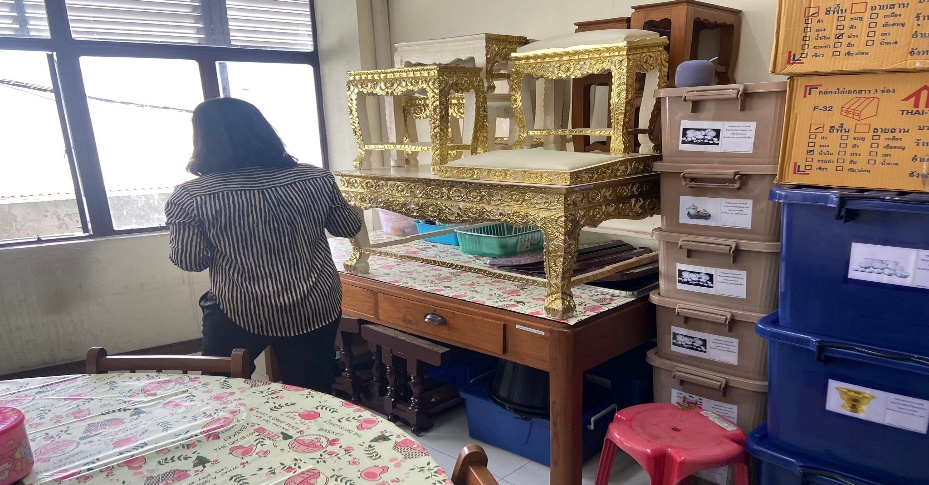 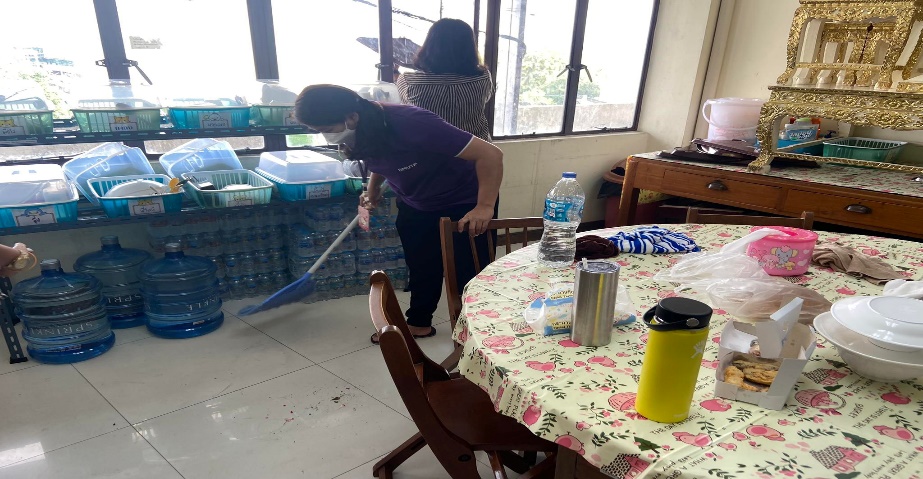 ภาพก่อนตรวจกิจกรรม 5 ส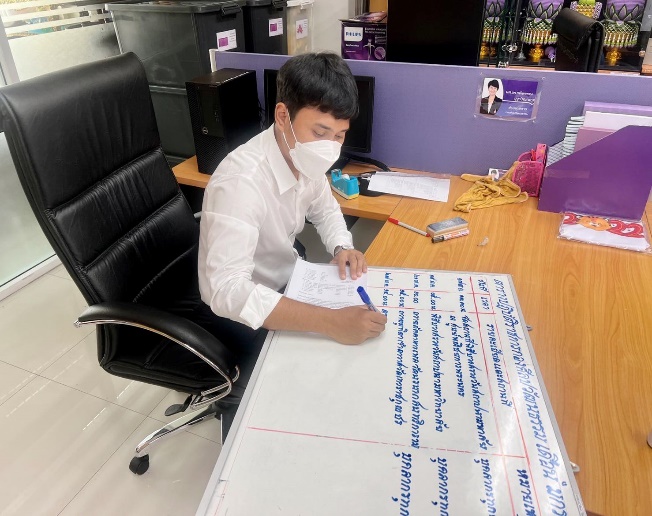 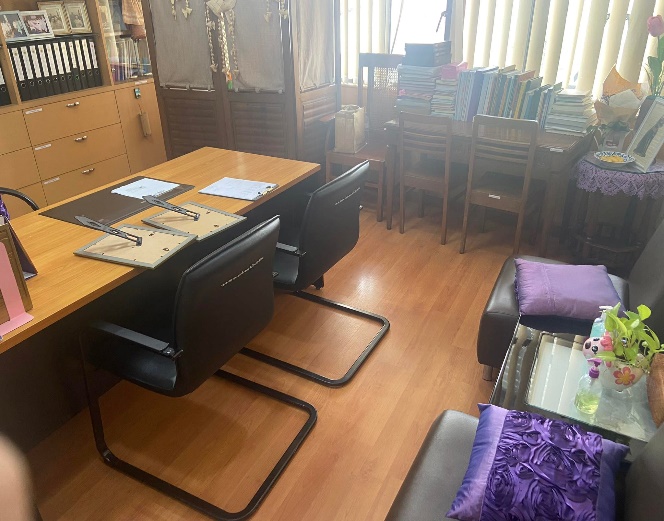 